河北省石家庄市第二十二中学2023年度七年级下学期期中英语试题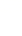 听力部分（第一节）I. 听句子，选出句子所包含的信息。（每小题1分，计5分）1. A. bag							B. hat							C. bed2. A. my brother					B. my father						C. my cousin3. A. 891-3625					B. 918-3526						C. 981-36524. A. My schoolbag is lost.			B. I can’t find my ruler.				C. I can’t find my key.5. A. This is a photo of my family.		B. This is a photo of my room.		C. This is a photo of my parents.II. 听句子，选出该句的最佳答语。（每小题1分，计5分）6. A. I’m fine, thanks.				B. Thank you.						C. Good morning.7. A. Smith.						B. Miller.							C. Mary.8. A. Yes, he is.					B. Yes, she is.						C. Yes, it is.9. A. I’m Eric. How are you?			B. Nice to meet you, Tom.			C. My name’s Eric.10. A. She’s my mother.				B. He’s my father.					C. She’s my sister.III. 听对话和问题，选择正确答案。（每小题1分，计8分）11.What’s on the desk?  A.					B. 						C. 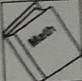 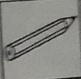 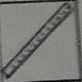 12. What is lost?  A. 					B. 						C. 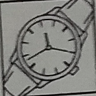 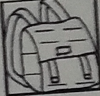 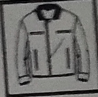 13. What is the boy’s last name?  A. Brown.						B. Smith.							C. Mike.14. Who is the girl?  A. Mike’s sister.				B. Mike’s cousin.					C. Gina’s cousin.……………………………………………………………………………………………………......15. Who is Bill?   A. Jack’s father.					B. Jack’s uncle.					C. Jack’s brother.16. What’s the name of Jack’s brother?  A. Bob.						B. Jim.							C. Bill.17. What color is the dog?  A. White.						B. Brown.						C. Black.18. How many people are there in the photo?  A. Three.						B. Four.							C. Five.IV. 听短文和问题，选择正确答案。（每小题1分，计7分）19. Whose room is this?  A. Alice’s.						B. Cindy’s.						C. Lily’s.20. What’s on the chair?  A. The books.					B. The jacket.						C. The schoolbag.21. Where is the computer game?  A. I don’t know.				B. On the bed.						C. On the desk.……………………………………………………………………………………………………......22. What color does Tom like?  A. Yellow.						B. Red.							C. Black.23. Is Tom’s father a teacher?  A. Yes, he is.					B. No, he isn’t.					C. Sorry, I don’t know.24. Who’s Tom’s mother?  A. Cindy.						B. Betty.							C. Lucy.25. How old is Tom’s sister?  A. Seven.						B. Eight.							C. Nine.笔试部分V. 单项选择。（每小题1分，计10分）26.---Do you often play __________ basketball with your friends?---No, I don’t like sports. I often play __________ guitar on the weekend.  A. a, the				B. the, /					C. /, the					D. an, the27. Miss Read is good __________ music. She is good __________ children in the music club.  A. at, at				B. at, with				C. with, with				D. with, at28. I want to be a policeman. It’s my __________.  A. habit				B. dream					C. story					D. job29. ---I don’t know what to wear to Tom’s birthday party.---You can wear __________ the red dress __________ the white skirt.A. from…to…			B. between…and…			C. either…or…			D. not…but…30. The river runs too quickly, so the boy is __________ to cross it on the ropeway.  A. happy				B. easy					C. afraid					D. healthy31. It takes me a lot of time __________ from my home to the river.  A. walk				B. walks					C. to walk				D. walking32. ---__________?			---They are kind and helpful.  A. How are they like?	B. What do they like?		C. How do they like?		D. What are they like?33. You work so hard. I think your dream can __________ some day.  A. come true			B. come out				C. come over				D. come in34. ---__________ is it from your home to the center of the town?		---Only 10 minutes on foot.  A. How long			B. How far				C. How soon				D. How much35. ---I will go to Xiangyang Park with my friend tomorrow.		---__________!  A. Have a good time		B. All right				C. Come on				D. Good luckVI. 完形填空。（每小题1分，计10分）	The new school year is coming. “I don’t like school. I don't want to _____36_____.” Lots of children say so. So let’s talk about _____37_____ to do when you don’t like to go to school. Why don’t you like school? You may not like your _____38_____ or your teachers. Or you don’t have good friends. Sometimes you think your lessons and schoolwork are too ____39______. When you don’t like school, you can’t eat or _____40_____ well. It can affect your health. How to make things better? Ask for ____41______ from others. It’s a good idea to ____42______ someone about your problems at school. Your mom, dad and teacher can help you. They can give you good ideas. The next _____43_____you find that you don’t like school. Try this: write down good things you ____44______ at school; Make a good friend at school; Help others with the homework. And the school lunch is ____45______. These can help you feel better about school.36. A. go shopping			B. have breakfast			C. go to school			D. watch TV37. A. how				B. what					C. where					D. who38. A. sisters				B. parents				C. cousins				D. classmates39. A. easy				B. difficult				C. interesting				D. funny40. A. remember			B. write					C. sleep					D. practice41. A. dream				B. help					C. wish					D. fun42. A. talk				B. tell					C. ask					D. say43. A. day				B. month					C. year					D. time44. A. love				B. forget					C. drink					D. save45. A. important			B. beautiful				C. delicious				D. terribleVII. 阅读理解。（每小题2分，计20分）A	It’s Sunday morning. Sam wants to meet his friend. On his way to his friend’s home, he is very tired. So he stops his car and wants to take a nap (打个盹).A man walks to Sam’s car and knocks (敲)on the window. "Excuse me, sir," he asks."What time is it now?"Sam doesn’t have a watch. He looks at the clock of his car and says, "8:15." The man says," Thanks. 	After a short time,another man knocks on his window, "Sorry, sir, but do you have the time?" "8 :25. “ Sam says and he is a little angry. The man also thanks him."I really want to take a nap," Sam thinks. Then he takes out a pen and writes " I don’t know the time. " on the paper. And he posts it on the window.But soon another man sees it and knocks on the window, "Sir, sir? It’s 8:45 now."46. Sam wants to meet his __________ on Sunday morning.  A. cousin				B. teacher				C. friend					D. classmate47. What doesn’t Sam have?  A. A car				B. A pen					C. A piece of paper			D. A watch48. What time does the second man knock on the window?  A. At 8:00				B. At 8:15				C. At 8:25				D. At 8:4549. How many people ask Sam the time？A. Two				B. Three					C. Four					D. Five50. What can we learn from the story?  A. Sam sleeps on the bus.							B. Sam doesn’t tell anyone the time.	C. Three people want to know the time.				D. Sam doesn’t have a good time that morning.B	Tony is a worker in a factory. He works hard all day, but he is still poor. He is very sad. The only thing making him happy is to play and talk with his daughter(女儿).   One day when he comes home from work, he sees his daughter Lily in the living room. She is playing with a piece of colored paper. Tony gets angry.   “Where is the paper from?” Tom asks.   “I bought it with my pocket money.” Lily answers.   “You won't get money from me any more!” Tony says angrily and goes into his room.   A few days later, it's Christmas Day. Lily brings a little box wrapped(包装)in colored paper to her father and says, “Dad, this is for you.”   Tony is happy to see the colorful box. He feels sorry for his overreaction(过度反应)that day. He touches Lily's head and opens the box. He becomes angry again when he finds nothing inside.   “Are you playing a tick on me?” the angry father asks.   “No, Dad. It's not empty. I put many kisses in the box. All for you, Dad.”   Tony can't say anything. He puts his little girl in his arms and says. “Sorry, my dear. Please forgive me.”   From then on, Tony always keeps the box beside his bed. When he feels sad, he will take a kiss out of the box and remember his child's love.51. Tony is sad all day because __________.  A. his work is hard for him						B. he doesn’t have much money  C. his daughter doesn’t like him					D. he doesn’t feel happy at home52. What does the underlined word “forgive” mean in Chinese?  A. 忘记				B.抽打					C.原谅					D.相信53. What does Tony find in the box?  A. A piece of paper.		B. A lovely present.			C. A beautiful flower.		D. Nothing.54. Which of the following is TRUE about Lily?  A. She is clever girl and loves her father.				B. She likes playing tricks on others.  C. She hopes to make money for the family.			D. She makes the colored paper herself.55. Which is the best title for the passage?  A. A box of love.		B. A father’s love.			C. Love is everywhere.		D. Love is hope.C	Readers(朗读者) is a popular TV shows in China. It invites people to read aloud on the stage. The show also tells moving stories behind those people. They can read everything, like poems, books, and letters.      Many people are fans of the show. They begin to enjoy reading aloud at home. Now, the show gives people a place to read. It is a reading pavilion (朗读亭). It showed up in cities like Shanghai, Hangzhou and Xi’an. Let’s have a look!        The pavilion is not very big. Only one person can come into it each time. There is a microphone (麦克风) in it and it records people’s voices.        Everyone can read for three minutes in it. You can read anything you like. The show will pick (挑选) some of the readers and invite them to read on TV.     Lots of people come to the pavilion to read. Yu Duohan is an 11-year-old girl from Shanghai. She read the story “Take a snail for a walk.” “I love reading aloud,” she said. “It makes the story become more beautiful.”     The pavilion will also come to other cities across the country. You can read your favorite stories in the pavilion soon.56. What can’t people read in Readers?  A. Poems.				B. Letter.					C. Ads.					D. Stories.57. Which of the following sentences is TRUE?  A. Readers is a popular book.					B. The show will ask some of the readers to read on TV.  C. Yu Duohan, a 12-year-old boy, likes reading aloud very much.  D. You and your friends can get into the pavilion together.58. Why does Yu Duohan love reading?  A. Because her mom wants her to read aloud.			B. Because reading is her homework every day.  C. Because reading aloud makes the story more beautiful.	D. Because she wants to join in the popular TV shows---Readers.59. What does the underlined sentence mean?  A. There will be pavilion in each city.		B. People from more and more cities can read aloud in pavilion.   C. Readers invites people to read in the pavilion.	D. People have to read aloud in their cities.60. The best title is __________.  A. A small place for reading aloud.				B. People who like to read aloud.  C. Why we need to read aloud.					D. Reading aloud is good.卷II（共25分）笔试部分VIII. 任务型阅读。（每小题2分，计10分）Douyin is a short video and music video app. It becomes very popular these days. Many people like it very much because there are many interesting videos on it. But in fact, people waste much time and energy on this app. For us teenagers there are several problems with Douyin.	Firstly, it can take us too much time. You can easily become addicted(上瘾的) to it. according to a survey, many teenagers even watch videos for nearly a whole afternoon for night, so they often forget to do their homework.	Secondly, there are a lot of meaningless videos. For example, some people do some boring things and they post their videos on the app. You can’t really learn anything useful by watching this boring videos.	So, isn’t it a waste of time? We should learn useful things from the Internet. Maybe we shouldn’t spend so much time doing boring things.61—62题完成句子，63题简略回答问题，64题找出并写下第四段主题句，65题将文中划线句子译成汉语。61. Douyin is an app with lots of___________________________________________________.62. According to a survey, students often forget to do their homework ___________ many of them even watch videos for nearly a whole afternoon or night.63. How many shortcomings(缺点) are mentioned in this passage? ______________________________________.64. _________________________________________________________________________________________.65. _________________________________________________________________________________________.IX. 词语运用。（每小题1分，计10分）66. Many __________(village) never leave the village.67. They are all good at __________(swim).68. We want two __________(music) for the school show.69. Tom is a __________(luck) boy! He passed the exam.70. It takes __________(they) fifteen minutes to get to school by bus every day.X. 基础写作。A) 连词成句。（每小题1分，计5分）71.she, speak, can, Chinese, ___________________________________________________________________________________________.72. help, mother, I, housework, my, with, ___________________________________________________________________________________________.73. he, on, what, do, weekends, does, ___________________________________________________________________________________________?74. can, they, parents, talk to, their, ___________________________________________________________________________________________.75. is, to, your, how, school, far, it, from, here,___________________________________________________________________________________________?B) 书面表达。（计10分）76.假如你是李华，你有一个网友Bill，想要了解你的生活，请根据提示内容给他写一封电子邮件，告诉他你的情况。提示：1. 爱好：喜欢唱歌，舞跳得也好，擅长交朋友……2. 喜欢猫，因为他们可爱3. 学校距离家三公里，骑自行车去上学，花费十分钟4. 学校规章制度，不迟到，上课认真听讲……要求:1. 表达正确，语句通顺，书写规范2. 短文必须包括所有提示内容，可适当发挥3. 词数60左右（开头已经给出，不计入总词数）Dear Bill, 	Hello, I am Li hua.__________________________________________________________________________________________________________________________________________________________________________________________________________________________________________________________________________________________________________________________________________________________________________________________________________________________________________________________________________________________________________________________________________________________________Yours, Li Hua河北省石家庄市第二十二中学2023年度七年级下学期期中英语试题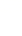 参考答案1—5 CBCBA  6—10 ACABC  11—14 BAAC  15—18 BBCB  19—21 ACB  22—25 BACA26—30 CBBCC  31—35 CDABA36—40 CADBC  41—45 BBDAC46—50 CDCAD   51—55 BCDAD   56—60 CBCBA61. interesting videos  62. Because  63. Two / 2  64. We should learn useful things from the Internet.65. 我们应该从网络上学习有用的东西。66. villagers  67. swimming  68. musicians  69. lucky  70. them71. She can speak Chinese.72. I help my mother with housework.73. What does he do on weekends?74. They can talk to their parents.75. How far is it from here to your school?76. 作文略